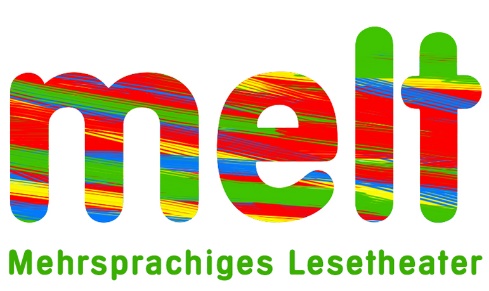 MELT – Mehrsprachiges Lesetheater2014 – 2017DAVID COPPERFIELDCharles Dickens04/2016Verantwortlich für das Skript:Prof. Franz Ludescher, PH Vorarlbergfranz.ludescher@ph-vorarlberg.ac.atWeitere MELT-Mitarbeiter:Dr. Klaus Peter, PH VorarlbergDr. Angelika Ilg, PH VorarlbergMELT – LehrpersonKommentarBuchwahlDavid Copperfield gehört zu den lesenswerten Klassikern der Weltliteratur.Der Roman enthält neben sozialkritischen Aspekten auch detaillierte, anschauliche Schilderungen des Englands im 19. Jahrhundert.Der Roman ist gut gegliedert und eignet sich bestens für die Umsetzung für das Lesetheater.ÜbersetzungDie Übersetzung wurde vom Original in die deutsche Sprache übersetzt. (im Vorleseskript)Dramatisierung allgemeinDie ausgewählten Passagen stammen aus dem ganzen Drama (Version B).Nur der Schluss wurde weggelassen.Der Text musste sehr stark vereinfacht werden und zum Teil auch etwas umgeschrieben, um den Erfordernissen des Lesetheaters gerecht zu werden 
(z. B. nur wenige sprechende Personen pro Szene).Dadurch, dass David als Protagonist und Erzähler (in der Ich-Form) vorkommt, wurde diese Überlegung auch in diesem Stück verwendet.Dramatisierung der fremdsprachlichen PassagenFiguren sprechen jeweils die Fremdsprache, Erzählpassagen sind in der Unterrichtssprache gehalten. Jeder Teil bietet fünf Rollen zum Lesen. KurzzusammenfassungDavid Copperfield wird nach dem Tode seines Vaters im Dorfe Blunderstone in Suffolk geboren und verlebt, von seiner Mutter und einer Magd, Peggotty, erzogen, glückliche Kinderjahre. Als er von einem längeren Aufenthalt bei Verwandten Peggottys zu seiner Mutter zurückkehrt, ist diese wieder verheiratet. Der Stiefvater Murdstone will nun den Knaben erziehen, da er aber nur prügelt, wird David so widersetzlich, dass man ihn in eine Schule nach London schickt, wo er bis zum Tode seiner Mutter bleibt. Dann wird er als Laufbursche in einer großen Londoner Weinhandlung untergebracht. Er wohnt bei Herrn Micawber, der aber bald so tief in Schulden gerät, dass er ins Gefängnis kommt. David fasst den Entschluss, aus dem Geschäft zu entlaufen und seine Tante Trotwood in Dover aufzusuchen.Die Tante, die er nach mancherlei Abenteuern wirklich findet, nimmt sich seiner an und schickt ihn in die Schule zu Canterbury, die er mehrere Jahre besucht. Dann geht er nach London, trifft dort einen Schulfreund, Steerforth, und macht mit ihm einen Abstecher zur Familie Peggotty in Yarmouth. Als er vor der Berufswahl steht, will er Rechtsanwalt werden und tritt in das Bureau des Advokaten Spenlow ein, nachdem er schon in Canterbury in juristische Kreise eingeführt worden ist und vor allem im Hause des Sachwalters seiner Tante, des Herrn Wickfield, verkehrt hat, dessen Tochter Agnes er wie eine Schwester liebgewann.In Yarmouth, wo er wieder einen Besuch macht, trifft er alles in großer Aufregung an, da Steerforth die Nichte Peggottys, Emilie, entführt hat. David, der einer angenehmen Zukunft entgegensieht, verlobt sich heimlich mit Spenlows Tochter Dora. Gleich darauf verliert seine Tante einen bedeutenden Teil ihres Vermögens und zieht nach London zu David. Dieser muss jetzt den Plan, Rechtsanwalt zu werden, aufgeben, wird Zeitungsberichterstatter und versucht sich auch als Schriftsteller. Spenlow stirbt und lässt Dora in misslichen Verhältnissen zurück; daher verheiratet sich Copperfield mit ihr. Micawber wird Schreiber bei Wickfield in Canterbury und entdeckt große Betrügereien, die ein Bediensteter, Uriah Heep, dort ausgeführt hat. Dora stirbt nach kurzer Ehe. David verlässt England auf einige Jahre. Emilie wird von Peggotty aufgefunden, Steerforth kommt in einem Sturme um; die ganze Familie Peggotty wandert nach Australien aus. David verheiratet sich, nachdem er nach England zurückgekehrt ist, mit Agnes Wickfield.Vorleseskript für die Lehrperson Ich wurde in Blunderstone, in der Grafschaft Suffolk geboren. Dieser Teil liegt im Osten von England. Den Namen bekam ich wegen meines Vaters, der auch David Copperfield hieß. Leider konnte er mich nie erleben. Als er heiratete, war er viel älter als meine Mutter. Er starb schon sechs Monate vor meiner Geburt. Der Tod meines Vaters machte meine Mutter sehr traurig und sie wusste, dass es sehr schwierig sein würde, ein Kind ohne Vater groß zu ziehen.Es war ein kalter Freitagnachmittag im März und es wehte ein starker Sturm. Meine Mutter saß am offenen Kamin und fühlte sich sehr einsam und verlassen. Plötzlich schaute jemand grimmig durch die Fensterscheibe.„Öffnen Sie die Türe!“, schrie diese Person.Meine Mutter sprang geschockt auf und öffnete die Türe.„Sie müssen die Frau von David Copperfield sein“, sagte die Frau und trat ein. „Ich bin Betsey Trotwood. Sie haben sicher schon von mir gehört?“„Ja“, flüsterte meine Mutter und zitterte dabei.„Sie schauen richtig jung aus!“, rief sie aus. „Wie ein Kind.“Meine Mutter schluchzte und sagte:„I know I was young to be a wife, and I’m young to be a mother!“„Come, come,” answered Miss Betsey. „Have some tea. Then you’ll feel better.” „Tell me, were you and your husband happy?“ asked Miss Betsey.„We loved each other – he helped me a lot – and then he died! Oh! Oh!” She fell back in her chair. The servant called the doctor. He stayed all evening to take her of his patient.At about midnight he came downstairs to the sitting room where Miss Betsey was waiting.„Well, doctor, what’s the news? How is she?”„The young mother is quite comfortable, madam, said the doctor politely.„But she, the baby, how is she?” cried Miss Betsey.„It’s a boy, madam,” the doctor answered.Miss Betsey said nothing, but walked straight out of the house, and never came back.Lesetheater Schüler/innenLesetheaterstück: Davids KindheitFremdsprachenniveau: A1.2-A2 für EnglischLesetheaterstück: Internat – Arbeit – FluchtFremdsprachenniveau: A1.2-A2.1 für EnglischLesetheaterstück: David und seine Tante BetseyFremdsprachenniveau: A1.2-A2.1 für EnglischLesetheaterstück: Gute und schlechte Nachrichten für DavidFremdsprachenniveau: A1.2-A2.1 für EnglischLesetheaterstück: David heiratetFremdsprachenniveau: A1.2-A2.1 für EnglischSprecherrollenVerteilung der Rollen auf LernendeErzähler 1 Erzähler 2DavidMr. Murdstone Clara Murdstone (David’s mother)S 1: Erzähler 1Erzähler 1 Erzähler 2DavidMr. Murdstone Clara Murdstone (David’s mother)S 2: Erzähler 2Erzähler 1 Erzähler 2DavidMr. Murdstone Clara Murdstone (David’s mother)S 3: DavidErzähler 1 Erzähler 2DavidMr. Murdstone Clara Murdstone (David’s mother)S 4: Mr. MurdstoneErzähler 1 Erzähler 2DavidMr. Murdstone Clara Murdstone (David’s mother)S 5: ClaraErzähler 1Davids Kindheit war sehr glücklich, da sich seine Mutter sehr um ihn sorgte.Erzähler 2Als er etwa acht Jahre alt war, legte sich ein Schatten des Unglücks auf ihn.DavidMy mother often went out walking, in her best clothes, with a gentleman called Mr. Murdstone.Erzähler 1Einige Monate später fuhr David mit dem Hausmädchen zwei Wochen auf Urlaub nach Yarmouth.Erzähler 2Auf der Rückfahrt erfuhr David, dass seine Mutter in der Zwischenzeit diesen Mr. Murdstone geheiratet hatte, was ihm gar nicht passte.DavidWhen I came home I felt miserable. I went straight to bed sobbing.Erzähler 1Die Mutter ging in sein Zimmer, um ihn zu trösten.Mr. MurdstoneWhat’s this Clara, my love? Remember you must be firm with the boy! I’ve told you before you are too weak with him!ClaraOh, yes, Edward, I’m afraid you’re right. I’m sorry. I’ll try to be firmer with him.Erzähler 2Als er wieder das Zimmer verließ, sagte Mr. Murdstone zu mir:Mr. MurdstoneDavid, do you know what I’ll do if you don’t obey me? I’ll beat you like a dog!Erzähler 1Für David war es eine sehr schwierige Zeit. Mr. Murdstone bestand darauf, dass Davids Mutter ihrem Sohn Unterricht gibt.Erzähler 2Mr. Murdstone war meistens dabei und oft konnte er sich nicht gut konzentrieren.DavidSometimes my Mom whispered the answer into my ear.Mr. MurdstoneClara, my Love. Remember! Be firm! You’re making the boy’s character worse by helping him like that.ClaraOh, Edward, I’m sorry.DavidOne morning I came down to the sitting-room for my lesson, I saw Mr. Murdstone had a thin stick in his hand.Mr. MurdstoneYou must be very careful today, David.Erzähler 1Vor lauter Furcht fiel ihm die Antwort auf eine Frage seiner Mutter nicht ein.Mr. MurdstoneWell, David, I think you have worried your mother enough. We’ll go upstairs, boy.ClaraDon’t do it, please don’t! I know he has learned it!DavidPlease, Mr. Murdstone. Don’t beat me! I’ve tried to learn, really I have, sir!Erzähler 2Er aber hörte nicht auf ihn. Er hielt seine Arme und drosch mit dem Stecken auf ihn ein.DavidI managed to get hold of his hand, and I bit deep into it.Erzähler 1Er schrie vor Schmerz und hämmerte weiter mit dem Stecken auf David ein.Erzähler 2Dann verließ er Davids Schlafzimmer und schloss hinter ihm ab.DavidIn the evening my Mom came up to me.ClaraDear, David. Here is some milk and bread. You know I must be firm.DavidI was kept locked up for five days and nights.Erzähler 1Am nächsten Tag öffnete Mr. Murdstone das Zimmer und sagte:Mr. MurdstoneDavid, you have been so wicked. You cannot live in this house anymore. Today you will go to a boarding school. We have already packed your case.Erzähler 2Unten im Haus wartete schon der Kutscher auf ihn. Seine Mutter durfte ihn nicht einmal richtig verabschieden und sagte nur:ClaraGoodbye, David.DavidThe driver put my case on the cart, and we drove out of Blunderstone.SprecherrollenVerteilung der Rollen auf LernendeErzähler 1Erzähler 2DavidMiss BetseyMr. DickS 1: Erzähler 1Erzähler 1Erzähler 2DavidMiss BetseyMr. DickS 2: Erzähler 2Erzähler 1Erzähler 2DavidMiss BetseyMr. DickS 3: DavidErzähler 1Erzähler 2DavidMiss BetseyMr. DickS 4: Miss BetseyErzähler 1Erzähler 2DavidMiss BetseyMr. DickS 5. Mr. DickDavidAt the coach station in London I was collected by a teacher, Mr. Mell, and taken to Salem House, the school Mr. Murdstone had chosen for me.Erzähler 1Es war während der Ferienzeit und David war der einzige Schüler an der Schule.Erzähler 2Er wurde wegen seines schlechten Benehmens schon in der Ferienzeit in die Schule geschickt.Erzähler 1Er verbrachte einen ganzen Monat an diesem schrecklichen Ort. Jeden Abend saß er mit Mr. Mell beim Abendessen zusammen und dann musste er ins Bett.DavidThe worst thing was a sign I had to wear round my neck. It said: BEWARE OF HIM. HE BITES.Erzähler 2Nur wenn er am Abend zu Bett ging, durfte er die Tafel abnehmen.Erzähler 1Fünf Monate später, an seinem Geburtstag, bekam er die Nachricht, dass seine Mama im Kindbett gestorben sei.DavidNow, I was an orphan. After my mother’s funeral I began to wonder what would happen to me.Erzähler 2Mr. Murdstone erachtete das Schulgeld als viel zu hoch und schickte David nach London, um dort zu arbeiten.DavidI probably liked that idea better than going back to Salem House.Erzähler 1David war damals erst zehn Jahre alt.DavidMy job was to wash bottles, which would be filled with wine. There were more boys there but I was the only one who attended school.Erzähler 2Nach einem halben Jahr Arbeit als Flaschenwäscher konnte er die schreckliche Situation, in der er war, nicht mehr aushalten.Erzähler 1Er beschloss, sich auf den Weg zu seiner Tante Betsey in Dover zu machen.DavidMy money and everything was stolen in London, so I had to walk all the way from London to Dover.Erzähler 2Er verkaufte seine Jacke, um Geld für Brot und Milch zu haben. Nach sechs Tagen erreichte er Dover.Erzähler 1Als er endlich das Haus seiner Tante erreichte, ging er über den Rasen zur Tür.Miss BetseyGo away. I don’t allow anyone to walk on my grass.DavidPlease, madam, please aunt. I’m your nephew.Miss BetseyGood heavens!Erzähler 2Betsey führte ihn ganz aufgeregt ins Wohnzimmer und wickelte ihn in eine Decke.Erzähler 1Ein älterer, gutaussehender Herr stand plötzlich neben ihm.Miss BetseyDo you remember that I had a nephew, David Copperfield? Well, this is his son. He has run away.Mr. DickOh, really? David’s son! Run away! Well!Miss BetseyNow, the question, Mr. Dick, what shall we do with him?Mr. DickIf I were you, I would wash him!Miss BetseyWell done, Mr. Dick! You always have the right answer.DavidSo they washed me, and gave me clean clothes and excellent food.Erzähler 2Als er sich wieder besser fühlte, erzählte David seine Geschichte.Miss BetseyGood heavens! Why did your poor mother marry again? What a terrible mistake!Mr. DickMaybe she was in love.Miss BetseyWhat should we do with the boy?Mr. DickYou should put him to bed!Miss BetseyThank you again, Mr. Dick for your good ideas.DavidSo, in a comfortable clean little bed, in a pleasant room at the top of Miss Betsey Trotwood’s house, I fell asleep into the world of dreams.SprecherrollenVerteilung der Rollen auf LernendeErzähler 1Erzähler 2 DavidMiss BetseyMr. MurdstoneS 1: Erzähler 1Erzähler 1Erzähler 2 DavidMiss BetseyMr. MurdstoneS 2: Erzähler 2Erzähler 1Erzähler 2 DavidMiss BetseyMr. MurdstoneS 3: DavidErzähler 1Erzähler 2 DavidMiss BetseyMr. MurdstoneS 4: Miss BetseyErzähler 1Erzähler 2 DavidMiss BetseyMr. MurdstoneS 5: Mr. MurdstoneErzähler 1David hatte einen wirklich tiefen Schlaf. Am Morgen beim Frühstückstisch fragte er seine Tante:DavidWhat’s going to happen to me?Miss BetseyI’ve written to your stepfather.DavidOh, are you going to send me back to Mr. Murdstone? Please, don’t aunt! Please, let me stay here!Miss BetseyI don’t know what I’ll do. We’ll have to wait and see.Erzähler 2 Diese Nachricht passte David überhaupt nicht. Er konnte ja nichts daran ändern.Erzähler 1Einige Tage später kam Mr. Murdstone auf das Haus zu.Miss BetseyI imagine you are Mr. Murdstone, who married my nephew’s widow.Mr. MurdstoneYes, I am. I have come to explain to you that this boy is extremely bad.Miss BetseyWell…Mr. MurdstoneI have tried to change David’s character, but I always failed. I think he is the worst boy in the world.Miss BetseyNow tell me, has David inherited any money from his father or mother?Mr. MurdstoneNo, madam. I have come to take David back to my home. I am here for the first and the last time, to take him away.Miss BetseyWhat do you say, David?DavidPlease, don’t let me go with him. He made my mother unhappy.Miss BetseyWhat do you think, Mr. Dick?Erzähler 2Er schlug ihr vor, neue Kleider zu besorgen.Miss BetseyWhat would I do without you, Mr. Dick!Erzähler 1Dann drehte sie sich in Richtung Mr. Murdstone.Miss BetsyYou’d better go. I’ll keep the boy and take my chance with him. I don’t believe a word of your story.Erzähler 2Mr. Murdstone sagte darauf nichts mehr und verließ wutentbrannt das Haus.DavidThank you, thank you, aunt! I’ll try my best to make you proud of me!Miss BetseyMr. Dick, you and I will adopt this boy together.Erzähler 1Somit begann für David ein neues Leben.Erzähler 2Eines Tages schlug Tante Betsey vor, dass David ein Internat in Canterbury besuchen sollte.Erzähler 1Sie war noch nicht sicher, welches Internat es sein sollte. Deshalb entschloss sie sich, mit David nach Canterbury zu fahren.Miss BetseyFirst we are going to ask my old friend Mr. Wickfield. He is an old friend of mine. He lives and works in Canterbury.Erzähler 2Mr. Wickfield schien ganz erfreut zu sein, Miss Betsey wiederzusehen und war sehr entgegenkommend.Miss BetseyWe have adopted this boy, and we want to send him to a good boarding school here in Canterbury?Erzähler 1Mr. Wickfield empfahl eine sehr gute Schule, wo er aber nicht übernachten konnte. Deshalb machte er den Vorschlag, dass David bei ihm wohnen könne.Miss BetseyThat’s perfect. I’ll pay you for him. But we must leave now. Mr. Wickfield will bring you to school tomorrow, and he will do all the arrangements. I’m sure you will work hard and do well.DavidThank you my aunt and give my love to Mr. Dick.Erzähler 2Und so gingen die Jahre vorbei. Er lernte alles, was Dr. Strong und seine Mutter ihm beigebracht hatten.DavidAt seventeen came the end of my schooldays. My aunt said that I could spend a month in London or see the world.SprecherrollenVerteilung der Rollen auf LernendeErzähler 1Erzähler 2DavidMiss BetseyS 1: Erzähler 1Erzähler 1Erzähler 2DavidMiss BetseyS 2: Erzähler 2Erzähler 1Erzähler 2DavidMiss BetseyS 3: DavidErzähler 1Erzähler 2DavidMiss BetseyS 4: Miss BetseyErzähler 1David beschloss, nach London zu fahren. Er verbrachte dort eine schöne Zeit.Erzähler 2Nach einem Monat kam seine Tante Betsey auf Besuch.Miss BetseyDear David. I have been thinking about your future profession. Would you like to become a lawyer?DavidWell, aunt, it sounds a very good idea. I think I’ll like it.Miss BetseyVery good. In that case, let’s go to see Mr. Spenlow. He is a partner in an important law firm, and I think you will train you.DavidBut that costs a lot of money!Miss BetseyI will pay him and after some years you will be a well trained lawyer, and be able to earn your own money.Erzähler 1Und so wurde der Plan durchgezogen. Davids Tante zahlte Mr. Spenlows Firma Tausend Pfund.DavidI promised to work and study hard and do my best.Erzähler 2Ein weiteres Jahr ging vorbei und David arbeitete immer noch für die Firma von Mr. Spenlow. Er lernte dort wirklich viel.DavidOne day he invited me to his house for the weekend.Erzähler 1Als Mr. Spenlow ihn seiner einzigen Tochter Dora vorstellte, verschlug es ihm den Atem. Er schaute sie ständig an und bewunderte ihre Schönheit.DavidI had fallen in love in a second.Erzähler 2Er verbrachte dort das ganze Wochenende. Leute sprachen mit ihm, er aber wusste eigentlich gar nicht, worüber sie sprachen.DavidAll I remember was Dora’s golden hair, her face and her beautiful blue eyes.Erzähler 1Die nächsten Tage verflogen wie im Traum, Er verrichtete seine Arbeit ohne viel nachzudenken. Er musste immer wieder an Dora denken.Erzähler 2Eines Tages lud Mr. Spenlow David zu Doras Geburtstagsparty ein.DavidI got up at six o’clock in the morning, went to Covent Garden Market and bought the most beautiful flowers for Dora.Erzähler 1Er überreichte sie ganz höflich und fühlte sich überwältigt.DavidI took Dora’s little hand and kissed it – and she let me!Erzähler 2Als David nach Hause kam, hörte er Tritte im Stiegenhaus. Sie stammten von seiner Tante Betsey.Erzähler 1Miss Betsey kam in die Wohnung und setze sich auf ihre Koffer.DavidMy dear aunt! Make yourself comfortable! Sit in an armchair, or sit on the sofa.Miss BetseyWhy do you think I’m sitting on my cases?DavidI shook my head unable to guess.Miss BetseyBecause what I’m sitting on is all I have, my dear!Erzähler 2Diese Nachricht kam so überraschend, dass David nach Luft schnappte.Miss BetseyI’ll tell you all about it tomorrow, but tonight we must find a bed for Mr. Dick, and I’ll sleep here to save money.Erzähler 1Am nächsten Morgen kam Miss Betsey die Stiege herunter schon mit einer Frage auf den Lippen.Miss BetseyDavid, are you in love?DavidYes, I love Dora with all my heart, aunt!Miss BetseyShe isn’t at all silly?DavidSilly, aunt?Miss BetseyWell, well, I only ask. David you are like your poor mother. You need a good person to love.DavidAunt, if you only knew how sensible Dora is.Miss BetseyOh, David! Blind! Blind! Blind!Erzähler 2Am nächsten Tag erzählte Miss Betsey, warum sie das ganze Geld verlor.Miss BetseyI saved all the money over the years. I asked Mr. Wickfield to invest it in the right companies.Erzähler 1Offensichtlich war das Geld falsch angelegt. Alles war fort. Das ganze gesparte Geld war nichts mehr wert.SprecherrollenVerteilung der Rollen auf LernendeErzähler 1Erzähler 2DavidDora S 1: Erzähler 1Erzähler 1Erzähler 2DavidDora S 2: Erzähler 2Erzähler 1Erzähler 2DavidDora S 3: DavidErzähler 1Erzähler 2DavidDora S 3: DoraErzähler 1David hatte jetzt ein klares Ziel und eine Aufgabe. Er versuchte, so viel wie möglich zu arbeiten, seiner Tante zu helfen und genug Geld zu verdienen, um Dora zu heiraten.Erzähler 2David wollte Dora unbedingt seine neue Situation erklären. Er besuchte sie am nächsten Tag.DavidCan you love a beggar, Dora?Erzähler 1Meine kleine Dora wusste überhaupt nichts mit meiner Frage anzufangen.DoraDon’t be silly, David! What are you talking about?DavidIt’s true, Dora, my love! I’ve lost all my money! I’m a beggar!Erzähler 2Dabei schaute David so ernst und zugleich furchterregend drein, dass Dora zu schluchzen anfing.DavidBut I love you Dora, and I always will. It doesn’t matter if we’re poor, because I work hard to buy our bread. Tell me, is your heart still mine, dear Dora?DoraOh, yes! Oh, yes, it’s all yours! Only don’t frighten me again. Don’t talk about hard work and bread. I hardly eat any bread.Erzähler 1David liebte sie jetzt noch mehr als früher.DavidMy dear one, if we work together, and share our problems, it will make us, and our love, stronger.DoraBut I’m not strong at all. – I’m weak and foolish.DavidI’m sorry, I have to go now, because I have to get up at five tomorrow morning.DoraYou bad boy, don’t get up at five o’clock. Why should you?DavidBut, my love, I have work to do! I have to work in order to live.DoraWork? Don’t be foolish, dear.Erzähler 2Dann verabschiedete sich David und fuhr zu seiner Wohnung zurück.Erzähler 1Am nächsten Morgen erfuhr David, dass Mr. Spenlow, Doras Vater, auf der Straße tödlich verunfallt sei.DavidThe next few days I became very desperate because I could not speak to my sweet Dora.Erzähler 2Nach der Beerdigung von Mr. Spenlow wurde allen klar, dass er kaum Geld seinen Nachkommen hinterlassen hatte. Er hatte noch viele Schulden.DavidI did not feel worried because now nobody would tell, that I married Dora because of the money.Erzähler 1Schlussendlich erlaubten die beiden Tanten von Dora die Hochzeit.Erzähler 2Am Hochzeitstag sagte David zu seiner Braut:DavidI love you the way you are, Dora.DoraI wonder why you ever fell in love with me.DavidBecause nobody can see you, and not fall in love with you.DoraBut if you’d never seen me, David, I wonder who you’d have married…Erzähler 1David lachte und küsste ihre hübschen Lippen.Erzähler 2Es stellte sich heraus, dass Dora keine Ahnung von Haushaltsführung hatte. Sie konnte nicht kochen, sie wartete einfach, bis David nach Hause kam.DavidI had fallen in love with an innocent child-like girl, and I could not expect her to become a wise woman in a short time.Erzähler 1Das bedeutete natürlich, dass die ganze Last der Probleme auf Davids Schultern lastete.DavidSometimes I feel sorry that I don’t have a real partner in my life, with whom I can share my worries.